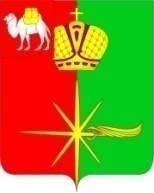 АДМИНИСТРАЦИЯКАРТАЛИНСКОГО ГОРОДСКОГО ПОСЕЛЕНИЯЧЕЛЯБИНСКОЙ ОБЛАСТИПОСТАНОВЛЕНИЕОб утверждении отчета об исполнении бюджета Карталинского городского поселения за 9 месяцев 2019 годаВ соответствии с пунктом 5 статьи 44 Положения «О бюджетном процессе в Карталинском городском поселении», утвержденного Решением Совета депутатов Карталинского городского поселения от 26.12.2014г. № 93,администрация Карталинского городского поселения ПОСТАНОВЛЯЕТ:Утвердить отчет об исполнении бюджета Карталинского городского поселения за 9 месяцев 2019 года в соответствии с бюджетной классификацией Российской Федерации по доходам в сумме 60592,0 тыс. рублей, по расходам в сумме 62275,1 тыс. рублей с превышением расходов над доходами (дефицит) в сумме 1683,1 тыс. рублей со следующими показателями:по доходам местного бюджета за 9 месяцев 2019 года согласно приложению 1 к настоящему постановлению;по расходам местного бюджета по разделам и подразделам классификации расходов бюджета за 9 месяцев 2019 года согласно приложению 2 к настоящему постановлению;по расходам по ведомственной структуре расходов местного бюджета за 9 месяцев 2019 года согласно приложению 3 к настоящему постановлению;по источникам внутреннего финансирования дефицита местного бюджета за 9 месяцев 2019 года согласно приложению 4 к настоящему постановлению.Направить отчет об исполнении местного бюджета за 9 месяцев 2019 года в Совет депутатов Карталинского городского поселения и Контрольно-счетную палату Карталинского муниципального района.Разместить настоящее постановление на официальном сайте администрации Карталинского городского поселения.Контроль за исполнением настоящего постановления оставляю за собой.Временно исполняющий обязанностиглавы Карталинского городского поселения	        	           Е.В. Протасова          Приложение 1к постановлению администрацииКарталинского городского поселенияот 15.10. 2019 года № 360Доходы местного бюджета за 9 месяцев 2019 года тыс. руб.Приложение 2к постановлению администрацииКарталинского городского поселенияот 15.10.2019 года № 360Расходы местного бюджета по разделам и подразделам классификации расходов бюджета за 9 месяцев 2019 годатыс. руб.   Приложение 3к постановлению администрацииКарталинского городского поселенияот 15.10.2019 года № 360Расходы по ведомственной структуре расходов местного бюджета за 9 месяцев 2019 годатыс. руб.Приложение 4к постановлению администрацииКарталинского городского поселенияот 15.10.2019 года № 360Источники внутреннего финансирования дефицита местного бюджета                  за 9 месяцев 2019 года                                                                                                                   тыс.руб.«15»   октября  2019 г. № 360г. КарталыКод бюджетной классификации Российской ФедерацииНаименование показателяСуммаВСЕГО60 592,0000 1 00 00000 00 0000 000Налоговые и неналоговые доходы45 726,5000 1 01 00000 00 0000 000Налоги на прибыль, доходы27 729,1000 1 01 02000 01 0000 110Налог на доходы физических лиц27 729,1000 1 03 00000 00 0000 000Налоги на товары (работы, услуги), реализуемые на территории Российской Федерации6 005,4000 1 03 02000 01 0000 110Акцизы по подакцизным товарам (продукции) производимым на территории Российской Федерации6 005,4000 1 05 00000 00 0000 000Налоги на совокупный доход346,5000 1 05 03000 01 0000 110Единый сельскохозяйственный налог346,5000 1 06 00000 00 0000 000Налоги на имущество7 393,5000 1 06 01000 00 0000 110Налог на имущество физических лиц1 376,6000 1 06 06000 00 0000 110Земельный налог6 016,9000 1 07 00000 00 0000 000Налоги, сборы и регулярные платежи за пользование природными ресурсами103,4000 1 07 01000 01 0000 110Налог на добычу полезных ископаемых103,4000 1 09 00000 00 0000 000Задолженность и перерасчеты по отмененным налогам, сборам и иным обязательным платежам0,1000 1 09 04053 13 00 110Земельный налог (по обязательствам, возникшим до 1 января 2006 года), мобилизуемый на территориях городских поселений0,1000 1 11 00000 00 0000 000Доходы от использования имущества, находящегося в государственной и муниципальной собственности3 015,4000 1 11 00000 00 0000 000Доходы от использования имущества, находящегося в государственной и муниципальной собственности3 015,4000 1 11 00000 00 0000 000Доходы от использования имущества, находящегося в государственной и муниципальной собственности3 015,4000 1 11 05013 13 0000 120Доходы, получаемые в виде арендной платы за земельные участки, государственная собственность на которые не разграничена и которые расположены в границах городских поселений, а также средства от продажи права на заключение договоров аренды указанных земельных участков1 515,1000 1 11 05025 13 0000 120Доходы, получаемые в виде арендной платы, а также средства от продажи права на заключение договоров аренды за земли, находящиеся в собственности городских поселений (за исключением земельных участков муниципальных бюджетных и автономных учреждений)613,0000 1 11 05075 13 0000 120Доходы от сдачи в аренду имущества, составляющего казну городских поселений (за исключением земельных участков)887,3000 1 13 00000 00 0000 000Доходы от оказания платных услуг и компенсации затрат государства16,5000 1 13 02995 13 0000 130Прочие доходы от компенсации затрат бюджетов городских поселений16,5000 1 14 00000 00 0000 000Доходы от продажи материальных и нематериальных активов1 089,8000 1 14 02053 13 0000 410Доходы от реализации иного имущества, находящегося в собственности городских поселений (за исключением имущества муниципальных бюджетных и автономных учреждений, а также имущества муниципальных унитарных предприятий, в том числе казенных), в части реализации основных средств по указанному имуществу440,9000 1 14 06013 13 0000 430Доходы от продажи земельных участков, государственная собственность на которые не разграничена и которые расположены в границах городских поселений648,9000 1 16 00000 00 0000 000Штрафы, санкции, возмещение ущерба1,0000 1 16 90050 13 0000 140Прочие поступления от денежных взысканий (штрафов) и иных сумм в возмещение ущерба, зачисляемые в бюджеты городских поселений1,0000 1 17 00000 00 0000 000Прочие неналоговые доходы25,8000 1 17 01050 13 0000 180Невыясненные поступления, зачисляемые в бюджеты городских поселений-0,9000 1 17 05050 13 0000 180Прочие неналоговые доходы бюджетов городских поселений26,7000 2 00 00000 00 0000 000Безвозмездные поступления14 865,5000 2 02 00000 00 0000 000Безвозмездные поступления от других бюджетов бюджетной системы Российской Федерации11 749,5000 2 02 15001 13 0000 150Дотации бюджетам городских поселений на выравнивание бюджетной обеспеченности9 359,8000 2 02 15002 13 0000 150Дотации бюджетам городских поселений на поддержку мер по обеспечению сбалансированности бюджетов2 389,7000 2 18 60010 13 0000 150Доходы бюджетов городских поселений от возврата остатков субсидий, субвенций и иных межбюджетных трансфертов, имеющих целевое назначение, прошлых лет из бюджетов муниципальных районов3 116,0НаименованиеКод классификации расходов бюджетовКод классификации расходов бюджетовСуммаНаименованиеразделподразделСуммаВСЕГО62 275,1Общегосударственные вопросы010010 354,9Функционирование высшего должностного лица субъекта Российской Федерации и муниципального образования01021 242,7Функционирование законодательных (представительных) органов государственной власти и представительных органов муниципальных образований0103992,4Функционирование Правительства Российской Федерации, высших исполнительных органов государственной власти субъектов Российской Федерации, местных администраций01043 188,9Обеспечение деятельности финансовых, налоговых и таможенных органов и органов финансового (финансово-бюджетного) надзора0106655,5Другие общегосударственные вопросы01134 275,4Национальная безопасность и правоохранительная деятельность0300339,2Защита населения и территории от чрезвычайных ситуаций природного и техногенного характера, гражданская оборона0309339,2Национальная экономика040010 350,9Дорожное хозяйство (дорожные фонды)040910 335,9Другие вопросы в области национальной экономики041215,0Жилищно-коммунальное хозяйство050022 041,4Жилищное хозяйство050157,5Коммунальное хозяйство05025 246,0Благоустройство050315 557,0Другие вопросы в области жилищно-коммунального хозяйства05051 180,9Образование0700280,0Молодежная политика0707280,0Культура и кинематография080016 916,0Культура080115 280,0Другие вопросы в области культуры, кинематографии08041 636,0Социальная политика1000782,3Социальное обеспечение населения1003492,3Другие вопросы в области социальной политики1006290,0Физическая культура и спорт11001 210,4Массовый спорт11021 210,4Наименование кодаКод классификации расходов бюджетовКод классификации расходов бюджетовКод классификации расходов бюджетовСуммаНаименование кодаведомстворазделподразделВСЕГО62 275,10Администрация Карталинского городского поселения66761 169,70Общегосударственные вопросы66701009 249,50Функционирование высшего должностного лица субъекта Российской Федерации и муниципального образования66701021 242,70Функционирование Правительства Российской Федерации, высших исполнительных органов государственной власти субъектов Российской Федерации, местных администраций66701043 188,90Обеспечение деятельности финансовых, налоговых и таможенных органов и органов финансового (финансово-бюджетного) надзора6670106655,50Другие общегосударственные вопросы66701134 162,40Национальная безопасность и правоохранительная деятельность6670300339,20Защита населения и территории от чрезвычайных ситуаций природного и техногенного характера, гражданская оборона6670309339,20Национальная экономика667040010 350,90Дорожное хозяйство (дорожные фонды)667040910 335,90Другие вопросы в области национальной экономики667041215,00Жилищно-коммунальное хозяйство667050022 041,40Жилищное хозяйство667050157,50Коммунальное хозяйство66705025 246,00Благоустройство667050315 557,00Другие вопросы в области жилищно-коммунального хозяйства66705051 180,90Образование6670700280,00Молодежная политика6670707280,00Культура, кинематография667080016 916,00Культура667080115 280,00Другие вопросы в области культуры, кинематографии66708041 636,00Социальная политика6671000782,30Социальное обеспечение населения6671003492,30Другие вопросы в области социальной политики6671006290,00Физическая культура и спорт66711001 210,40Массовый спорт66711021 210,40Совет депутатов Карталинского городского поселения6681 105,40Общегосударственные вопросы66801001 105,40Функционирование законодательных (представительных) органов государственной власти и представительных органов муниципальных образований6680103992,40Другие общегосударственные вопросы6680113113,00Код бюджетной классификации Российской ФедерацииНаименование источника средствСумма667 01 05 02 01 13 0000 610Уменьшение прочих остатков денежных средств бюджетов городских поселений1683,1